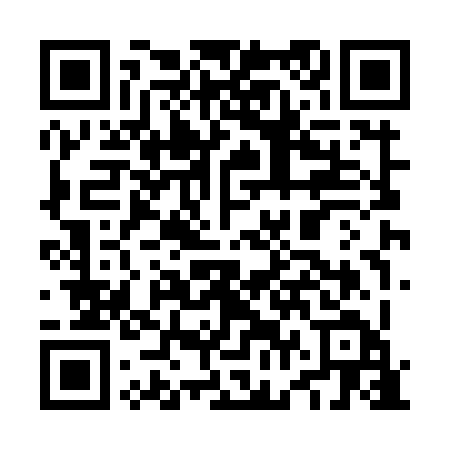 Ramadan times for Da Nang, VietnamMon 11 Mar 2024 - Wed 10 Apr 2024High Latitude Method: NonePrayer Calculation Method: Muslim World LeagueAsar Calculation Method: ShafiPrayer times provided by https://www.salahtimes.comDateDayFajrSuhurSunriseDhuhrAsrIftarMaghribIsha11Mon4:464:465:5811:573:195:575:577:0412Tue4:464:465:5711:573:195:575:577:0413Wed4:454:455:5611:573:185:575:577:0414Thu4:444:445:5611:563:185:575:577:0415Fri4:444:445:5511:563:185:575:577:0516Sat4:434:435:5411:563:175:575:577:0517Sun4:424:425:5411:553:175:585:587:0518Mon4:414:415:5311:553:175:585:587:0519Tue4:414:415:5211:553:165:585:587:0520Wed4:404:405:5111:553:165:585:587:0621Thu4:394:395:5111:543:165:585:587:0622Fri4:384:385:5011:543:155:585:587:0623Sat4:374:375:4911:543:155:595:597:0624Sun4:374:375:4811:533:145:595:597:0625Mon4:364:365:4811:533:145:595:597:0626Tue4:354:355:4711:533:135:595:597:0727Wed4:344:345:4611:533:135:595:597:0728Thu4:334:335:4511:523:125:595:597:0729Fri4:334:335:4511:523:126:006:007:0730Sat4:324:325:4411:523:116:006:007:0731Sun4:314:315:4311:513:116:006:007:081Mon4:304:305:4211:513:106:006:007:082Tue4:294:295:4211:513:106:006:007:083Wed4:294:295:4111:503:096:006:007:084Thu4:284:285:4011:503:096:006:007:095Fri4:274:275:3911:503:086:016:017:096Sat4:264:265:3911:503:086:016:017:097Sun4:254:255:3811:493:076:016:017:098Mon4:244:245:3711:493:076:016:017:109Tue4:244:245:3611:493:066:016:017:1010Wed4:234:235:3611:483:066:016:017:10